  Дорогие ребята! Нам с вами предстоит работать при подготовке к ОГЭ по химии в дистанционном режиме. Предлагаю выполнять задания, следуя плана:Тренировочный вариант ОГЭ по химии №1ЗаданиеВыберите два высказывания, в которых говорится о железе как о химическом элементе.Железо реагирует с хлором.Железо быстро ржавеет во влажном воздухе.Пирит является сырьём для получения железа.Гемоглобин, содержащий железо, переносит кислород.В состав ржавчины входит железо.Запишите в поле ответа номера выбранных высказываний без пробелов.ЗаданиеНа приведённом рисунке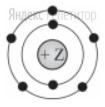 изображена модель атомахлораазотамагнияфтораВ поле для ответа запишите номер, соответствующий выбранному атому.Заданиекаком ряду химических элементов усиливаются неметаллические свойства соответствующих им простых веществ?алюминий → фосфор → хлорфтор → азот → углеродхлор → бром → йодкремний → сера → фосфорЗаданиеВ каком соединении степень окисления азота равна +3?Na3NNH3NH4ClHNO2В ответ запишите номер, соответствующий выранному соединению.ЗаданиеВ молекуле фтора химическая связь.ионнаяковалентная полярнаяковалентная неполярнаяметаллическаяЗапишите в поле ответа цифру, соответствующую номеру выбранного варианта.ЗаданиеКакие два утверждения верны для характеристики как магния, так и кремния?Электроны в атоме расположены на трёх электронных слоях.Соответствующее простое вещество существует в виде двухатомных молекул.Химический элемент относится к металлам.Значение электроотрицательности меньше, чем у фосфора.Химический элемент образует высшие оксиды с общей формулой ЭО2.Запишите в поле ответа номера выбранных утверждений без пробелов и знаков препинания.ЗаданиеИз предложенного перечня веществ выберите кислотный оксид и основание.COMg(OH)2SO2NaClO4Al(OH)3Запишите в поле ответа сначала номер кислотного оксида, а затем номер основания.ЗаданиеНе реагируют друг с другомхлор и водородкислород и кальцийазот и водажелезо и сераУкажите номер выбранного варианта ответа.ЗаданиеВ реакцию с оксидом алюминия вступаетCu(OH)2HNO3O2Be(OH)2Запишите в поле ответа номер, соответствующий выбранному соединению.ЗаданиеУстановите соответствие между реагирующими веществами и продуктами(-ом) их взаимодействия: к каждой позиции, обозначенной буквой, подберите соответствующую позицию, обозначенную цифрой.Запишите в поле для ответа последовательность цифр, соответствующих буквам АБВ.ЗаданиеУстановите соответствие между формулой вещества и реагентами, с которыми это вещество может вступать в реакцию: к каждой позиции, обозначенной буквой, подберите соответствующую позицию, обозначенную цифрой.ФОРМУЛА ВЕЩЕСТВА	РЕАГЕНТЫЗапишите в поле для ответа последовательность цифр, соответствующих буквам АБВ.ЗаданиеИз предложенного перечня выберите две пары веществ, между которыми протекает реакция замещения.железо и нитрат серебраоксид серы (VI) и оксид железа(III)оксид меди(II) и соляная кислотаалюминий и хлорнатрий и водаЗапишите в поле ответа номера выбранных пар веществ без пробелов и знаков препинания.ЗаданиеУстановите соответствие между реагирующими веществами и признаком протекающей между ними реакции: к каждой позиции, обозначенной буквой, подберите соответствующую позицию, обозначенную цифрой.Запишите в поле для ответа последовательность цифр, соответствующих буквам АБВ.ЗаданиеПри полной диссоциации 1 моль каких двух из представленных веществ образуется 2 моль анионов?нитрат магниягидроксид барияхлорид натрияфосфат калиясульфат натрияЗапишите номера выбранных веществ.ЗаданиеСокращённое ионное уравнениеCa2+ + SO2− = CaSO3	3соответствует взаимодействию веществCaOCaCaCl2K2SO3H2SO3SO2Запишите в поле ответа номера исходных веществ, взаимодействию которых соответствует приведённое сокращённое ионное уравнение реакции.ЗаданиеУстановите соответствие между схемой процесса и названием процесса, происходящего в окислительно-восстановительной реакции: к каждой позиции, обозначенной буквой, подберите соответствующую позицию, обозначенную цифрой.В. Cr+6 → Cr+3Запишите в поле для ответа последовательность цифр, соответствующих буквам АБВ.ЗаданиеВерны ли суждения о безопасном обращении с химическими веществами?А. Разбитый ртутный термометр и вытекшую из него ртуть следует выбросить в мусорное ведро.Б. Красками, содержащими соединения свинца, не рекомендуется покрывать детские игрушки и посуду.верно только Аверно только Бверны оба сужденияоба суждения неверныЗаданиеУстановите соответствие между двумя веществами и реактивом, с помощью которого можно различить эти вещества: к каждой позиции, обозначенной буквой, подберите соответствующую позицию, обозначенную цифрой.K3PO4ответе запишите последовательность цифр, соответствующих буквам АБВ.ЗаданиеНа какой диаграмме распределение массовых долей элементов соответствует количественному составу фосфата аммония?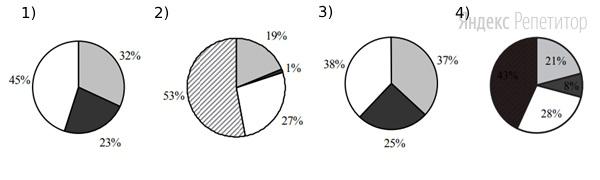 ЗаданиеИспользуя метод электронного баланса, расставьте коэффициенты в уравнении реакции, схема которойMnO2 + HBr → MnBr2 + Br2 + H2OОпределите окислитель и восстановитель.ЗаданиеПосле пропускания через раствор гидроксида натрия 2,24 л сернистого газа(н.у.) получили 252 г раствора сульфита натрия.Вычислите массовую долю соли в полученном растворе.ЗаданиеДан раствор сульфата магния, а также набор следующих реактивов: цинк; соляная кислота; растворы гидроксида натрия, хлорида бария и нитрата калия.Используя только реактивы из приведённого перечня, запишите молекулярные уравнения двух реакций, которые характеризуют химические свойства сульфата магния, и укажите признаки их протекания.ЗаданиеПриступайте к выполнению задания после выполнения всех предыдущих заданий. Прочитайте текст и выполните задание. Задание выполняйте только под наблюдением эксперта-экзаменатора. Ознакомьтесь с инструкцией по выполнению задания, прилагаемой к заданиям КИМ. Подготовьте лабораторное оборудование, необходимое для проведения эксперимента.Проведите химические реакции между сульфатом магния и выбранными веществами в соответствии с составленными уравнениями реакции, соблюдая правила техники безопасности, приведённые в инструкции к заданию. Опишите изменения, происходящие с веществами в ходе проведённых реакций.Инструкция по выполнению заданияобязательно сообщите об этом организатору в аудитории.А. Вы приступаете к выполнению эксперимента. Для этого получите лоток с лабораторным оборудованием и реактивами у специалиста по обеспечению лабораторных работ в аудитории.Б. Прочтите ещё раз перечень веществ, приведённый в тексте к заданию, и убедитесь, что на выданном лотке находится пять перечисленных в перечне реактивов.В. Перед началом выполнения эксперимента осмотрите ёмкости с реактивами и определите способ работы с ними. При этом обратите внимание на рекомендации, которым Вы должны следовать.В склянке находится пипетка. Это означает, что отбор жидкости и переливание её в пробирку для проведения реакции необходимо проводить только с помощью пипетки. Для проведения опытов отбирают 7–10 капель реактива.Пипетка в склянке с жидкостью отсутствует. В этом случае переливание раствора осуществляют через край склянки, которую располагают так, чтобы при её наклоне этикетка оказалась сверху («этикетку — в ладонь!»). Склянку медленно наклоняют над пробиркой, пока нужный объём раствора не перельётся в неё. Объём перелитого раствора должен составлять 1–2 мл (1–2 см).Для проведения опыта требуется порошкообразное (сыпучее) вещество. Отбор порошкообразного вещества из ёмкости осуществляют только с помощью ложечки или шпателя.При отборе исходного реактива взят его излишек. Возврат излишка реактива в исходную ёмкость категорически запрещён. Его помещают в отдельную, резервную пробирку.Сосуд с исходным реактивом (жидкостью или порошком) обязательно закрывается крышкой(пробкой) от этой же ёмкости.При растворении в воде порошкообразного вещества или при перемешивании реактивов следует слегка ударять пальцем по дну пробирки.Для определения запаха вещества взмахом руки над горлышком сосуда с веществом направляют пары этого вещества на себя.Для проведения нагревания пробирки с реактивами на пламени спиртовке необходимо:снять колпачок спиртовки и поднести зажжённую спичку к её фитилю;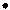 закрепить пробирку в пробиркодержателе на расстоянии 1–2 см от горлышка пробирки;внести пробирку в пламя спиртовки и передвигать её в пламени вверх и вниз так, чтобы пробирка с жидкостью равномерно прогрелась;далее следует нагревать только ту часть пробирки, где находятся вещества, при этом пробирку удерживать в слегка наклонномположении;открытый конец пробирки следует отводить от себя и других лиц;после нагревания жидкости пробиркодержатель с пробиркой поместить в штатив для пробирок; фитиль спиртовки закрыть колпачком.Если реактивы попали на рабочий стол, их удаляют с поверхности стола с помощью салфетки.Если реактив попал на кожу или одежду, необходимо незамедлительно обратиться за помощью к специалисту по обеспечению лабораторных работ в аудитории.Г. Вы готовы к выполнению эксперимента. Поднимите руку и пригласите организатора в аудитории, который пригласит экспертов предметной комиссии для оценивания проводимого Вами эксперимента. Д. Начинайте выполнять опыт. Записывайте в черновике свои наблюдения за изменениями, происходящими с веществами в ходе реакций.Е. Вы завершили эксперимент. На листе подробно опишите наблюдаемые изменения, которые происходили с веществами в каждой из двух проведённых Вами реакций. Сделайте вывод о химических свойствах веществ (кислотно-основных, окислительно-восстановительных), участвующих в реакции, и классификационных признаках реакций.Внимание: в случае ухудшения самочувствия перед началом опытов или во время их выполненияСодержание деятельностиУровень контроляПримерные сроки выполненияПройдите по ссылке  https://yandex.ru/tutor/subject/?subject_id=21Выберите любой вариант тренировочного теста и решите его. Закончив работу, нажмите «Завершить тест». Яндекс. Репетитор подсчитает ваш результат и покажет верные ответы (этим сайтом можно пользоваться постоянно, в любое, удобное для вас время в течение всего периода дистанционного обучения.Самоконтроль 09.04.2020г.Решить задания тренировочного теста №1, предложенного дополнительно (ответы писать на отдельном листке)Сфотографировать ответы и отправить их учителю porunova71@mail.ru или на Viber по номеру 89504344632       До 16.04.20203РЕАГИРУЮЩИЕ ВЕЩЕСТВАПРОДУКТЫ ВЗАИМОДЕЙСТВИЯПРОДУКТЫ ВЗАИМОДЕЙСТВИЯПРОДУКТЫ ВЗАИМОДЕЙСТВИЯА. MgO + SO3 →1.→ MgSO3 + H2→ MgSO3 + H2Б. Mg(OH)2 + H2SO4 →2.→ MgSO4+ H2OВ. Mg + H2SO4(разб.) →3.→ MgSO3+ H2O4.→ MgSO4+ H25.→ MgSO4А. NaI1.Cl2,H2SO4 (конц.)Б. Al2O32.Mg,AgNO3 (р-р)В. CuCl23.KOH,HCl (р-р)4. N2,K2SO4 (р-р)4. N2,K2SO4 (р-р)РЕАГИРУЮЩИЕ ВЕЩЕСТВАПРИЗНАК РЕАКЦИИПРИЗНАК РЕАКЦИИА. CuCl2 и NaOH1.выпадение белого осадкаБ. BaCl2 и AgNO32.выпадение бурого осадкаВ. FeCl3 и Ba(OH)23.выпадение голубого осадка4.выделение газа4СХЕМА ПРОЦЕССАНАЗВАНИЕ ПРОЦЕССАНАЗВАНИЕ ПРОЦЕССАА. S−2 → S01.окисление02.восстановлениеБ. H2 → 2H+2.восстановление5ВЕЩЕСТВАРЕАКТИВРЕАКТИВА. K2CO3 и K2SiO31.CuCl2Б. K2CO3 и Li2CO32.HCLВ. Na2SO4 и NaOH3.MgO6